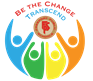                     Freeport UFSD Board of Education                            Meeting Calendar 2023-2024All Board of Education Meetings will be held on Wednesday's at 7:30pm            at Atkinson unless otherwise noted.        July6Annual Reorganization/Action Meeting at Atkinson School(Please note this is a Thursday)August23Action Meeting September 6Planning/Action Meeting27Action Meeting at Giblyn SchoolOctober18Planning/Action Meeting at Bayview Avenue SchoolNovember 1Planning/ Action Meeting15Action Meeting at New Visions SchoolDecember 6Planning/Action Meeting at Freeport High SchoolJanuary10Planning/Action Meeting24Action Meeting at Columbus Ave SchoolFebruary 7Action Meeting/Budget MeetingMarch6Budget Workshop/Action Meeting20Budget Workshop/Planning/Action Meeting at JW Dodd Middle SchoolApril  3Budget/Planning/Action MeetingAction Meeting/Adoption of School Budget and BOCES Admin Operations Budget vote and BOCES Trustee Election at Atkinson School(Please note this is a Tuesday)16Budget/Planning/Action MeetingAction Meeting/Adoption of School Budget and BOCES Admin Operations Budget vote and BOCES Trustee Election at Atkinson School(Please note this is a Tuesday)May 8Annual Budget-Public Hearing/Planning Meeting Annual budget Vote and Trustee Election 6am – 9pm (Annual Meeting)Certification and Acceptance of the Vote results – 9:30 pm (Please note this is a Tuesday)Action Meeting2129Annual Budget-Public Hearing/Planning Meeting Annual budget Vote and Trustee Election 6am – 9pm (Annual Meeting)Certification and Acceptance of the Vote results – 9:30 pm (Please note this is a Tuesday)Action MeetingJune12 Planning/Action Meeting  25Action Meeting at Archer Street School (Please note this is a Tuesday)